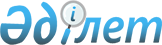 О внесении изменения в решение от 21 ноября 2012 года № 8/55-V "Об определении отдельных категорий нуждающихся граждан и перечня документов для оказания им социальной помощи"
					
			Утративший силу
			
			
		
					Решение Курчатовского городского маслихата Восточно-Казахстанской области от 20 июня 2013 года № 13/92-V. Зарегистрировано Департаментом юстиции Восточно-Казахстанской области 16 июля 2013 года № 2992. Утратило силу решением Курчатовского городского маслихата Восточно-Казахстанской области от 04 июля 2014 года № 25/180-V      Сноска. Утратило силу решением Курчатовского городского маслихата Восточно-Казахстанской области от 04.07.2014 № 25/180-V (вводится в действие по истечении десяти календарных дней со дня его первого официального опубликования).

      Примечание РЦПИ.

      В тексте документа сохранена пунктуация и орфография оригинала.

      В соответствии с подпунктом 15) пункта 1 статьи 6 Закона Республики Казахстан от 23 января 2001 года "О местном государственном управлении и самоуправлении в Республике Казахстан", пунктом 3 статьи 13 Закона Республики Казахстан от 12 января 2007 года "О национальных реестрах идентификационных номеров", подпунктом 14) пункта 1 Постановления Правительства Республики Казахстан от 7 апреля 2011 года № 394 "Об утверждении стандартов государственных услуг в сфере социальной защиты, оказываемых местными исполнительными органами" Курчатовский городской маслихат РЕШИЛ:

      1. Внести в решение от 21 ноября 2012 года № 8/55-V "Об определении отдельных категорий нуждающихся граждан и перечня документов для оказания им социальной помощи" (зарегистрировано в Реестре государственной регистрации нормативных правовых актов за номером 2765, опубликовано в газете "7 дней" от 27 декабря 2012 года № 52) следующее изменение:

      в пункте 2 указанного решения подпункт 4) исключить.

      2. Настоящее решение вводится в действие по истечении десяти календарных дней после дня его первого официального опубликования.


					© 2012. РГП на ПХВ «Институт законодательства и правовой информации Республики Казахстан» Министерства юстиции Республики Казахстан
				
      Председатель сессии

А. Кулинич

      Секретар

      Курчатовского городского маслихата

Г. Карымбаева
